Об утверждении Положения о порядке организации и осуществления территориального общественного самоуправления, о порядкерегистрации устава территориального      общественного самоуправления, условия и порядок выделения необходимых средств из бюджета Приволжского  сельского поселенияМариинско-Посадского района Чувашской Республики        В соответствии со статьей 20 главы II Устава Приволжского  сельского поселения  Мариинско-Посадского района Чувашской РеспубликиПринять Положение о порядке организации и осуществления     территориального общественного самоуправления, о порядке регистрации    устава территориального общественного самоуправления, условия и  порядок выделения необходимых средств из бюджета Приволжского  сельского    поселения Мариинско-Посадского района Чувашской Республики согласно Приложению 1.Решение вступает в силу со дня его официального опубликования в муниципальной газете «Посадский вестник».        Глава Приволжского          сельского поселения                                                                         А.М.Архипов                                          Приложение к решению Собраниядепутатов Приволжского сельского поселения   от 30 апреля 2019г. № С-60/3 ПОЛОЖЕНИЕо порядке организации и  осуществления территориального общественного самоуправления,  о порядке регистрации устава территориального общественного самоуправления, условия и порядок выделения необходимых средств из бюджета   Приволжского сельского поселения Мариинско-Посадского района Глава I. Порядок организации и осуществления территориального общественного самоуправленияСтатья 1. Территориальное общественное самоуправление может осуществляться в пределах следующих территорий проживания граждан: подъезд многоквартирного жилого дома, многоквартирный жилой дом, группа жилых домов, жилой микрорайон, сельский населенный пункт, не являющийся поселением, иные территории проживания граждан.Статья 2. Территориальное общественное самоуправление осуществляется населением посредством проведения собраний и конференций граждан, создания органов территориального общественного самоуправления.Статья 3. В целях содействия эффективному осуществлению территориального общественного самоуправления, координации деятельности органов территориального общественного самоуправления на добровольной основе могут создаваться сельские, уличные и другие ассоциации (объединения) органов территориального общественного самоуправления.      Статья 4. Местная администрация содействует территориальному общественному самоуправлению в предоставлении помещения, оборудованного мебелью, оргтехникой и телефонной связью в порядке, определенном правовыми актами местной администрации.Статья 5. Местная администрация оказывает консультативную, методическую, организационную и иную помощь органам территориального общественного самоуправления по направлениям их деятельности и разработке проектов уставов территориального общественного самоуправления.Статья 6. Взаимоотношения органов местного самоуправления с органами территориального общественного самоуправления осуществляются на основании действующего законодательства.Глава II. Порядок установления границ территориального общественного самоуправленияСтатья 7. Границы территории, на которой осуществляется территориальное общественное самоуправление, устанавливаются представительным органом муниципального образования по предложению населения, проживающего на соответствующей территории.Статья 8. Для установления границ территории, на которой осуществляется территориальное общественное самоуправление, инициативная группа граждан, соответствующая требованиям Статьи 13 главы 3 настоящего Положения, направляет письменное предложение в представительный орган муниципального образования об установлении границ территориального образования. Статья 9. К письменному предложению инициативной группы, подписанному ее членами, прилагается схема границ территории, на которой осуществляется территориальное общественное самоуправление, согласованная с местной администрацией.При этом границы территориального общественного самоуправления должны устанавливаться с учетом следующих условий:а) границы территории территориального общественного самоуправления не могут выходить за пределы территории муниципального образования;б) на определенной территории не может быть более одного территориального общественного  самоуправления;в) неразрывность территории, на которой осуществляется территориальное общественное самоуправление.В случае несоответствия предложения инициативной группы требованиям настоящего Положения местная администрация направляет инициативной группе письменный обоснованный отказ и предлагает иной обоснованный вариант границ территориального общественного самоуправления.Статья 10. Копия решения представительного органа муниципального образования об установлении границ территории, на которой осуществляется территориальное общественное самоуправление, направляется инициативной группе.Глава III. Порядок проведения собрания, конференции по организации территориального общественного самоуправленияСтатья 11. Организация территориального общественного самоуправления осуществляется по инициативе граждан на собрании (конференции) граждан, проживающих на территории, где предполагается осуществлять территориальное общественное самоуправление.При этом конференция граждан проводится в случае, если территориальное общественное самоуправление предполагается осуществлять на части территории, на которой проживает свыше 50 человек.Делегаты на конференцию выдвигаются на собраниях граждан путем сбора подписей граждан. Каждый делегат на конференцию может представлять интересы не более 10 жителей, достигших шестнадцатилетнего возраста.Статья 12. Собрание граждан по вопросам территориального общественного самоуправления, которое проводится по инициативе населения, назначается представительным органом муниципального образования в порядке, определенном уставом муниципального образования.Статья 13. Инициативная группа граждан:а) не менее чем за две недели до собрания (конференции) информирует граждан, проживающих на территории, где предполагается осуществлять территориальное общественное самоуправление, о дате, месте и времени проведения собрания (конференции), а также о повестке собрания (конференции);б) организует проведение собраний (сбор подписей) по выдвижению делегатов на конференцию;в) проводит регистрацию граждан, прибывших на собрание (делегатов, прибывших на конференцию).Статья 14. Открывает и ведет собрание, конференцию до избрания председателя собрания один из членов инициативной группы.Статья 15. Секретарем собрания, конференции граждан ведется протокол, в котором указывается дата и место проведения собрания (конференции), общее число граждан, проживающих на соответствующей территории и имеющих право участвовать в собрании (конференции), количество присутствующих, фамилия, имя, отчество председательствующего и секретаря собрания (конференции), повестка дня, содержание выступлений, принятые решения.Статья 16. Решения собрания, конференции граждан принимаются большинством голосов от числа присутствующих на собрании, конференции.Итоги собрания граждан подлежат официальному опубликованию (обнародованию).Статья 17. На собраниях (конференциях) граждан могут присутствовать представители органов местного самоуправления муниципального образования. Глава IV. Порядок проведения собрания, конференции по осуществлению территориального общественного самоуправленияСтатья 18. Собрание (конференция) граждан по вопросам осуществления территориального общественного самоуправления может проводиться по инициативе представительного органа муниципального образования, главы муниципального образования, граждан, проживающих в границах территории, на которой осуществляется территориальное общественное самоуправление, а также в случаях, предусмотренных уставом территориального общественного самоуправления.Статья 19. Порядок назначения и проведения собрания (конференции) граждан в целях осуществления территориального общественного самоуправления, а также норма представительства делегатов на конференцию граждан определяется уставом территориального общественного самоуправления.     Статья 20. Правомочность собрания (конференции) граждан по вопросам организации и осуществления территориального общественного самоуправленияСтатья 21. Собрание граждан по вопросам организации и осуществления территориального общественного самоуправления считается правомочным, если в нем принимает участие не менее половины жителей территории, на которой осуществляется территориальное общественное самоуправление, достигших шестнадцатилетнего возраста.Статья 22. Конференция граждан по вопросам организации и осуществления территориального общественного самоуправления считается правомочной, если в ней принимают участие не менее двух третей избранных на собраниях граждан делегатов, представляющих не менее половины жителей территории, на которой осуществляется территориальное общественное самоуправление, достигших шестнадцатилетнего возраста.      Статья 23. Полномочия собрания, конференции граждан, осуществляющих территориальное общественное самоуправление:6.1. К исключительным полномочиям собрания, конференции граждан, осуществляющих территориальное общественное самоуправление, относится:а) установление структуры органов территориального общественного самоуправления;б) принятие устава территориального общественного самоуправления, внесение в него изменений и дополнений;в) избрание органов территориального общественного самоуправления;г) определение основных направлений деятельности территориального общественного самоуправления; д) утверждение сметы доходов и расходов территориального общественного самоуправления и отчета об ее исполнении;е) рассмотрение и утверждение отчетов о деятельности органов территориального общественного самоуправления. Глава V. Порядок регистрации устава территориального общественного самоуправленияСтатья 24. Регистрацию уставов территориального общественного самоуправления осуществляет местная администрация.Территориальное общественное самоуправление, которое в соответствии с уставом является юридическим лицом, подлежит государственной регистрации в организационно-правовой форме некоммерческой организации в соответствии с действующим законодательством.Статья 25. Для регистрации устава территориального общественного самоуправления в местную администрацию представляются следующие документы:а) протокол собрания (конференции) граждан по созданию территориального общественного самоуправления, в котором содержатся принятые решения об организации и осуществлении на данной территории территориального общественного самоуправления, о наименовании территориального общественного самоуправления, об основных направлениях деятельности территориального общественного самоуправления;б) устав территориального общественного самоуправления, принятый собранием (конференцией) граждан;в) копия решения представительного органа муниципального образования об установлении границ территориального образования;г) в случае проведения конференции по организации территориального общественного самоуправления – протоколы собраний или подписные листы по выдвижению делегатов на конференцию.Статья 26. Местная администрация осуществляет проверку представленных документов на соответствие требованиям пункта Статьи 25 главы V настоящего Положения, устава территориального общественного самоуправления на соответствие требованиям действующего законодательства, и в течение одного месяца осуществляет регистрацию устава территориального общественного самоуправления.Сведения об уставе территориального общественного самоуправления вносятся в реестр регистрации уставов территориального общественного самоуправления.Статья 27. В реестре уставов территориального общественного самоуправления отражаются:а) наименование территориального общественного самоуправления;б) дата регистрации устава территориального общественного самоуправления;в) территория, на которой осуществляется территориальное общественное самоуправление;г) фамилия, имя, отчество председателя (или иного руководителя) территориального общественного самоуправления;д) местонахождение органа территориального общественного самоуправления;е) иные сведения.Статья 28. Отказ в регистрации устава территориального общественного самоуправления возможен только в случае непредставления документов, предусмотренных Статьей 25 Главы V настоящего Положения, либо несоответствия этих документов требованиям действующего законодательства.Об отказе в регистрации устава территориального общественного самоуправления в письменной форме информируются граждане, подавшие документы на регистрацию.Глава VI. Устав территориального общественного самоуправленияСтатья 29. В уставе территориального общественного самоуправления устанавливаются:а) территория, на которой осуществляется территориальное общественное самоуправление;б) цели, задачи, формы и основные направления деятельности территориального общественного самоуправления;в) порядок формирования, прекращения полномочий, права и обязанности, срок полномочий органов территориального общественного самоуправления;г) порядок принятия решений;д) порядок приобретения имущества, а также порядок пользования и распоряжения указанным имуществом и финансовыми средствами;е) порядок прекращения осуществления территориального общественного самоуправления.Глава VII. Органы территориального общественного самоуправленияСтатья 30. Для организации и непосредственной реализации функций территориального общественного самоуправления собрание (конференция) граждан избирает органы территориального общественного самоуправления (совет, комитет, контрольно-ревизионную комиссию (ревизора), иные органы).По решению собрания (конференции) граждан, осуществляющих территориальное общественное самоуправление, могут быть избраны выборные лица территориального общественного самоуправления, единолично исполняющие функции исполнительного органа территориального общественного самоуправления.Статья 31. Порядок формирования, прекращения полномочий, права и обязанности, срок полномочий органов территориального общественного самоуправления устанавливаются уставом территориального общественного самоуправления. Статья 32. Выборное лицо территориального общественного самоуправления может иметь удостоверение. Образец удостоверения утверждается правовым актом местной администрации. Глава VIII. Полномочия органов территориального общественного самоуправленияСтатья 33. Органы территориального общественного самоуправления осуществляют полномочия по реализации собственных инициатив граждан, проживающих в границах территории, на которой осуществляется территориальное общественное самоуправление, предусмотренные уставом территориального общественного самоуправления.Статья 34. Органы территориального общественного самоуправления могут осуществлять хозяйственную деятельность по содержанию жилищного фонда, благоустройству территории, иную хозяйственную деятельность, направленную на удовлетворение социально-бытовых потребностей граждан, проживающих в границах территории, на которой осуществляется территориальное общественное самоуправление, как за счет средств граждан, так и на основании договора между органами территориального общественного самоуправления и органами местного самоуправления с использованием средств местного бюджета.Статья 35. Органы территориального общественного самоуправления вправе вносить в органы местного самоуправления проекты муниципальных правовых актов в соответствии с Регламентом представительного органа муниципального образования.Статья 36. Органы территориального общественного самоуправления по вопросам их деятельности вправе обращаться в органы местного самоуправления и к должностным лицам органов местного самоуправления. Органы местного самоуправления и должностные лица органов местного самоуправления обязаны дать письменный ответ по существу обращения, в установленные законодательством сроки.Статья 37. Представители органов территориального общественного самоуправления вправе присутствовать на заседаниях органов местного самоуправления при рассмотрении вопросов, затрагивающих интересы граждан, проживающих в границах территории, на которой осуществляется территориальное общественное самоуправление, либо связанных с осуществлением территориального общественного самоуправления.Статья 38. Полномочия органов территориального общественного самоуправления могут прекращаться досрочно, если иное не предусмотрено уставом территориального общественного самоуправления, в следующих случаях:а) по собственной инициативе, поддержанной не менее двух третей от избранных членов органа территориального общественного самоуправления;б) по решению собрания, конференции граждан. Статья 39. Направления деятельности территориального общественного самоуправления:1. Орган территориального общественного самоуправления имеет право осуществлять деятельность по следующим направлениям:а) представление прав и интересов граждан, проживающих в границах территориального образования, в органах государственной власти и местного самоуправления;б) организация благотворительных акций, содействие в их проведении;в) содействие правоохранительным органам в поддержании общественного порядка;г) работа с детьми и подростками по месту их жительства;д) содействие в проведении культурных, спортивных, лечебно-оздоровительных и других мероприятий;е) содействие жилищно-эксплуатационным организациям в осуществлении мероприятий, направленных на снижение потерь тепловой, электрической энергии, газа и воды в жилищном хозяйстве;ж) осуществление общественного земельного контроля за соблюдением установленного порядка подготовки и принятия решений исполнительными органами государственной власти и органами местного самоуправления в случаях и порядке, предусмотренных Земельным кодексом Российской Федерации;з) осуществление общественного контроля за качеством уборки территории и вывозом мусора, решением вопросов благоустройства;и) содействие органам санитарного, эпидемиологического и экологического контроля;к) информирование граждан, проживающих в пределах территории, на которой осуществляется территориальное общественное самоуправление, о решениях органов местного самоуправления, принятых по предложениям или при участии граждан, осуществляющих территориальное общественное самоуправление.2. Органы территориального общественного самоуправления при осуществлении своей деятельности вправе осуществлять иную деятельность по решению вопросов местного значения в соответствии с действующим законодательством, уставом муниципального образования. Глава IX. Порядок финансирования деятельности территориального общественного самоуправленияСтатья 40. Органы территориального общественного самоуправления могут обращаться в местную администрацию с предложениями о выделении средств на очередной финансовый год из местного бюджета для удовлетворения социально-бытовых потребностей граждан, проживающих в границах территории, на которой осуществляется территориальное общественное самоуправление.Предложения о выделении средств должны содержать конкретный перечень работ, предполагаемый их объем и сроки финансирования в соответствии с планом работы территориального общественного самоуправления.Статья 41. При составлении проекта местного бюджета на очередной финансовый год местная администрация учитывает предложения органов территориального общественного самоуправления.Статья 42. Финансирование деятельности органов территориального общественного самоуправления может осуществляться с использованием средств местного бюджета в соответствии с действующим законодательством. Статья 43. Органы территориального общественного самоуправления представляют в местную администрацию отчеты об использовании выделенных им бюджетных средств.Статья 44. Контроль за использованием органами территориального общественного самоуправления средств, выделенных из местного бюджета, осуществляется местной администрацией, контрольным органом муниципального образования.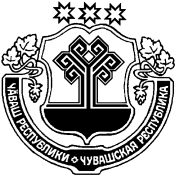 